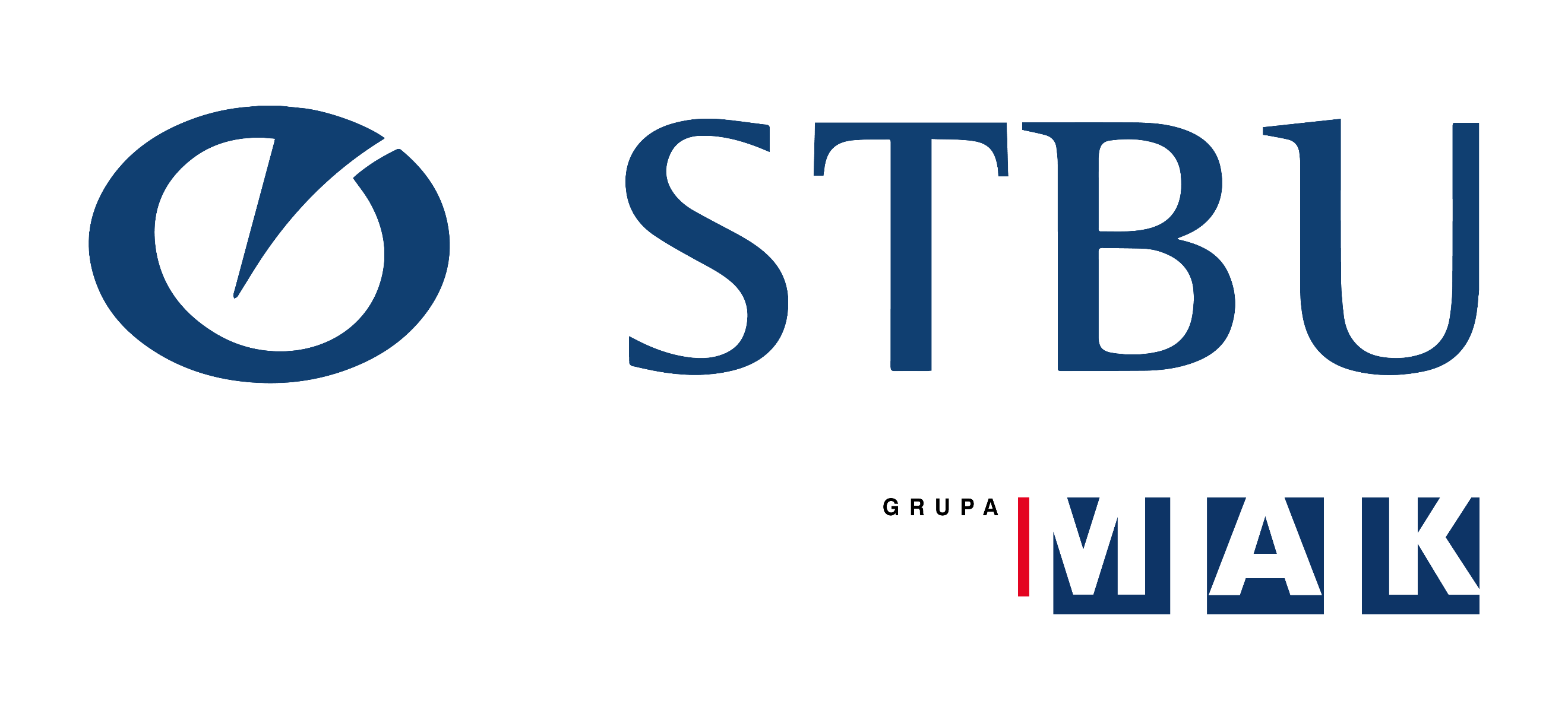 Sopot, dnia 14.11.2023r.Strona internetowaSprawa: wykaz ofert złożonych w postępowaniu na „UBEZPIECZENIE POJAZDÓW, MIENIA I ODPOWIEDZIALNOŚCI CYWILNEJ MIEJSKIEGO PRZEDSIĘBIORSTWA KOMUNIKACJI W RADOMIU”Zamawiający informuje o kwocie jaką zamierza przeznaczyć na sfinansowanie zamówienia: 2 953 472 brutto COMPENSA TU SA VIENNA INSURANCE GROUP ALEJE JEROZOLIMSKIE 162, 02- 342 WARSZAWA ODDZIAŁ W RADOMIU, UL. FERDYNANADA FOCHA 14 LOK. 2, 26- 600 RADOM cena: 2 664 040,00zł brutto.Dziękujemy za udział w postępowaniu i złożenie oferty. 